КОНТРОЛЬНЫЕ ЦИФРЫ ПРИЕМА И ЦИФРЫ ПРИЕМА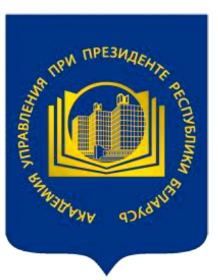 В Академию управления при Президенте Республики Беларусь в 2024 годудля получения общего высшего образования 
в очной (дневной) форме получения образования(срок получения высшего образования – 4 года)КОНТРОЛЬНЫЕ ЦИФРЫ ПРИЕМА* Сроки приема документов и зачисление в Академию управления 
выпускников «Школы управления»:  прием документов: с 27 июня по 1 июля 2024. зачисление: 2 июля 2024.Места для зачисления без вступительных испытаний выпускников «Школы управления», оставшиеся вакантными, передаются на общий конкурс.ЦИФРЫ ПРИЕМАКод специальностиНаименование специальностиЧисленность приема, человекЧисленность приема, человекКод специальностиНаименование специальностиза счет средств республиканского бюджетав том числе выпускники «Школы управления»*6-05-0414-02Государственное управление и право40126-05-0414-03Государственное управление и экономика3096-05-0414-04Управление информационными ресурсами309Код специальностиНаименование специальностиЧисленность приема, человекКод специальностиНаименование специальностина платной основе6-05-0414-02Государственное управление и право856-05-0414-03Государственное управление и экономика306-05-0414-04Управление информационными ресурсами20